社  團  法  人  台  灣  素  食  推  廣  協 會續約申請免附文件本公司                          續約申請台灣素食推廣協會素食產品認證，依續約申請書品項之檢附文件與前次申請相同，得以免附文件如下(請勾選):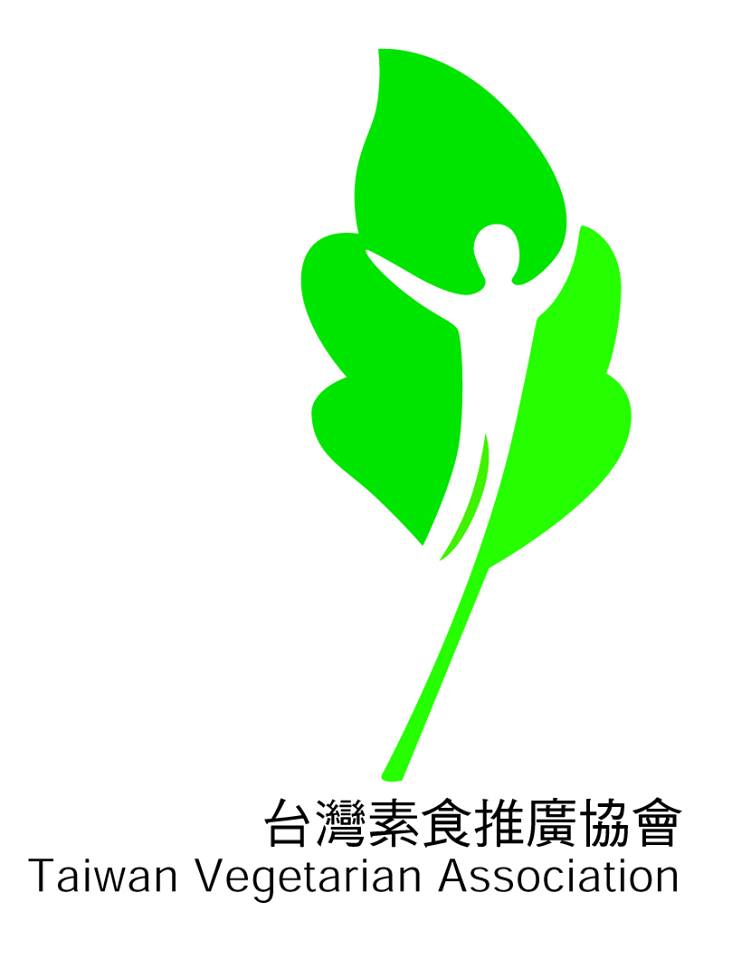 □認證權利義務聲明書(附件二)□公司營利事業登記證影本或變更事項卡影本□工廠登記證影本□產品素食鑑定檢驗報告(如:SGS、振泰檢驗報告)，產品報告日期符合 3 年內之要求。□純素、五辛素產品者:提供素食無動性成分定性分析檢驗:		產品品項:                                □含蛋、奶成分產品者:提供素食物種鑑定分析檢驗。		產品品項:                                □檢附其他食品驗證文件(如HACCP，ISO等等):                